Velkommen til informasjonsmøte 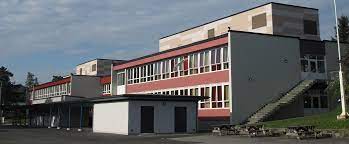 Rå skoleDere har nå mottatt melding om tildelt skoleplass på 8.trinn fra høsten 2023. Dersom dere ønsker å vite mer om Rå skole, er dere velkommen til å delta på vårt informasjonsmøte for elever og foresatte. Skolens ledelse og rådgivere vil være til stede på møtet. Elevene får vite hvem de skal gå i klasse med på besøksdagen 5.juni.Hjertelig velkommen!Med vennlig hilsenMarianne Ingebrigtsen					Dag Sveinung Åsheim
Rektor, Rå skole						Avdelingsleder 8.trinn